Professional Dress ActivityDirections: Create a PPT for the different types of dress codes. Find images of clothing on the Internet that will create an appropriate outfit for each type of dress code. Include pictures, a description   Also, include accessories such as jewelry and shoes. Save as Professional Dress.  Please use people that represent you! Please proofread for grammar errors and ELA Skills. (punctuation, capitalization and use complete sentences)Points worth: 100 pointsSlidesTitle Slide – be sure to put your name, class period,  Professional DressProfessional business attire for menProfessional business attire for womenBusiness casual attire for menBusiness casual attire for womenCasual attire for menCasual attire for womenExample: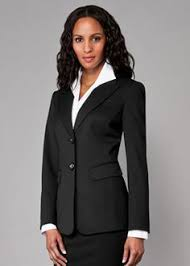 Professional Dress for WomenMacy’sGrey Pinstripe jacket with one button closure Grey Striped pleated A-line skirt Black Peep Toe Pumps Pantyhose Pearl earrings and necklace.White button-down shirtDo not use my pictures!Make sure you use transitions between slides and use one theme for the entire slide! 